Początek formularzaDół formularzaOgłoszenia powiązane: Ogłoszenie nr 374630 - 2016 z dnia 2016-12-28 r. Dukla: 
OGŁOSZENIE O ZMIANIE OGŁOSZENIA OGŁOSZENIE DOTYCZY:Ogłoszenia o zamówieniu INFORMACJE O ZMIENIANYM OGŁOSZENIUNumer: 371315
Data: 21/12/2016SEKCJA I: ZAMAWIAJĄCYGmina Dukla, Krajowy numer identyfikacyjny , ul. ul. Trakt Węgierski  11, 38450   Dukla, woj. podkarpackie, państwo Polska, tel. 134 329 135, e-mail przetarg@dukla.pl, faks 134 331 011. 
Adres strony internetowej (url): 
Adres profilu nabywcy: 
Adres strony internetowej, pod którym można uzyskać dostęp do narzędzi i urządzeń lub formatów plików, które nie są ogólnie dostępne: SEKCJA II: ZMIANY W OGŁOSZENIU II.1) Tekst, który należy zmienić:Miejsce, w którym znajduje się zmieniany tekst:
Numer sekcji: IV.
Punkt: 4)
W ogłoszeniu jest: Data:24/01/2017
W ogłoszeniu powinno być: 

Miejsce, w którym znajduje się zmieniany tekst:
Numer sekcji: IV.
Punkt: 6.2
W ogłoszeniu jest: 10/01/2017
W ogłoszeniu powinno być: 24/01/2017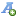 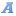 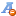 